Oponentní posudek bakalářské práce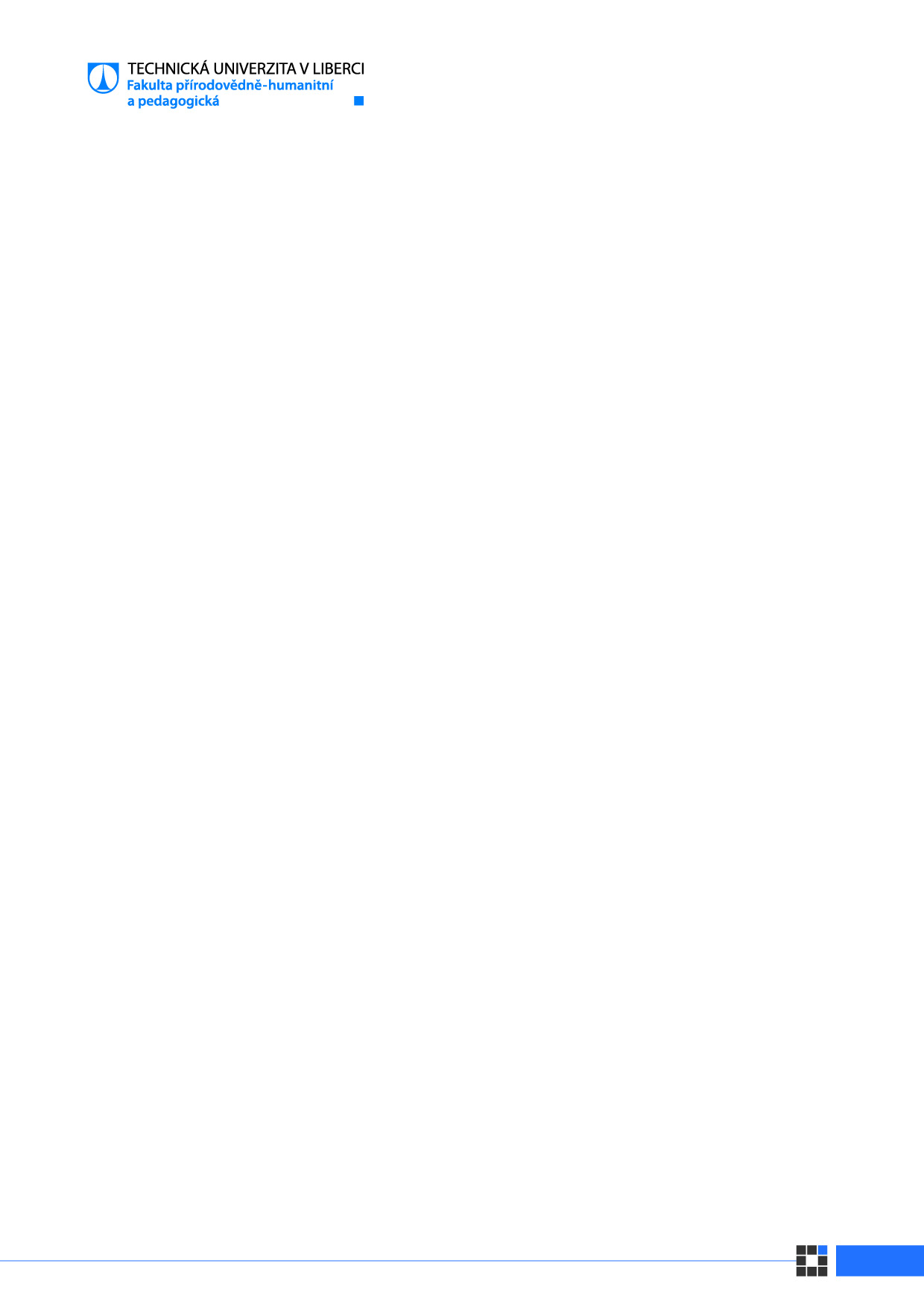 Slovní hodnocení práce:Práce Šárky Jakoubkové je pěknou ukázkou didakticky zaměřené práce propojené se solidným a vhodně zvoleným badateských a informačním fundamentem. Ačkoli se v případě využité literatury jedná zčásti o popularizační práce (Frýdlantsko), není to na škodu, naopak.V první, teoreticky zaměřené práci, autorka prokázala solidní obeznámenost s aktuální didaktickou teorií i metodikou (I.N.S.E.R.T., dramatizace, diskuse, skupinová práce aj.), kterou následně úspěšně aplikuje na zkoumaném tématu, tedy odkazu Gallasů a Clam-Galasů na Frýdlantsku. Jádrem práce je vytvoření výukového materiálu pro sedmé a osmé třídy základních škol (případně pro zájmové kroužky) s užším zaměřením na dějiny regionu a příslušníky řečených rodů.Jisté slabiny shledávám ve formálním podání základního historického výkladu pro pedagoga, které pozůstávají spíše na výčtu a soustředí se na význačné příslušníky obou rodů spíše než na problémová a průřezová témata. Lze ale souhlasit, že na příkladu "životopisu" osobností lze demonstrovat mnohé a pro žáky to má srozumitelný rámec. Za jednoznačné pozitivum lze naopak pokládat předložené didaktické materiály a strukturu jednotlivých cvičení, jež jsou navíc vědomě konstruována ve vztahu k cílům stanověným v RVP oblasti Člověk a společnost - a v souladu s tím kladou důraz na rozvoj klíčových kompetencí žáků, nikoli primárně na formální osvojení faktografie. Autorka je jistě při obhjobě představí podrobněji. Pokud bych měl vyslovit dílčí výhrady, postrádám vztažení úkolů k obecnějším dovednostem, tedy nejen k mezipředmětovým vztahům, ale zejména k porozumění významu obecných pojmů užívaných pro interpretaci dějin, jako jsou svoboda, tyranie, demokracie, totalita, lidská důstojnost, lidská práva atp. Jakou roli v tomto ohledu sehráli Gallasové a Clam-Gallasové v dějinách regionu? Autorka se dotýká témat povstání, vyznání, víry, budování hspodářského zázemí šlechtického panství, ale velmi málo zvolená témata vztahuje k prožitku obyčejného člověka, nebo třeba k roli ženy v aristokratickém manželském svazku. Přitom právě toto jsou témata, ke kterým se dospívající pubescenti mohou vztáhnout snáz, nežli k osudům aristokratů, jejichž jména jim  - bohužel - namnoze nic neříkají.I přes tyto úvahy o limitech práce lze výsledek pokládat za zdařilý příklad konstruktivního přístupu k zařazení témat z regionálních dějin do výuky dějepisu. Práci doporučuji k obhajobě.Náměty pro obhajobu:- v čem dle vašeho názoru spočívají hlavní úskalí při výběru historické literatury při přípravě didaktckých podkladů k výuce regionálních dějin? - byly pro promýšlení didaktického zpracování témat z dějin Frýdlantska užitečnější spíše specializované, nebo naopak popularizační tituly?- jaká témata byste zvolila pro nastínění klíčových momentů z dějin regionu Frýdlantska, pokud byste se nevázala na osobnosti aritokratických rodů nebo na osobnosti obecně?Autor/ka BP:Autor/ka BP:Šárka JakubkováŠárka JakubkováŠárka JakubkováŠárka JakubkováŠárka JakubkováNázev práce:Název práce:Rod hrabat z Gallasu a Clam-Gallasu na Frýdlantsku ve výuce dějepisuRod hrabat z Gallasu a Clam-Gallasu na Frýdlantsku ve výuce dějepisuRod hrabat z Gallasu a Clam-Gallasu na Frýdlantsku ve výuce dějepisuRod hrabat z Gallasu a Clam-Gallasu na Frýdlantsku ve výuce dějepisuRod hrabat z Gallasu a Clam-Gallasu na Frýdlantsku ve výuce dějepisuOponent/ka:Oponent/ka:PhDr. Milan Ducháček, Ph.D.PhDr. Milan Ducháček, Ph.D.PhDr. Milan Ducháček, Ph.D.PhDr. Milan Ducháček, Ph.D.PhDr. Milan Ducháček, Ph.D.Hodnotící kritériaHodnotící kritériaSplňuje bez výhradSplňuje s drobnými výhradamiSplňuje s výhradamiNesplňujeNesplňujeObsahováObsahováObsahováObsahováObsahováObsahováObsahováV práci jsou vymezeny základní a dílčí cíle, které jsou v koncepci práce patřičně rozpracovány. Cíle jsou adekvátně naplňovány. V práci jsou vymezeny základní a dílčí cíle, které jsou v koncepci práce patřičně rozpracovány. Cíle jsou adekvátně naplňovány. Práce splňuje cíle zadání.Práce splňuje cíle zadání.Studující využívá a kriticky vybírá primární a/nebo sekundární literaturu.Studující využívá a kriticky vybírá primární a/nebo sekundární literaturu.Práce má vymezen předmět, je využito odpovídajících metodologických postupů. Práce má vymezen předmět, je využito odpovídajících metodologických postupů. Výstupy výzkumných částí jsou adekvátně syntetizovány a je o nich diskutováno.Výstupy výzkumných částí jsou adekvátně syntetizovány a je o nich diskutováno.V práci je využita odborná terminologie a jsou vysvětleny hlavní pojmy. V práci je využita odborná terminologie a jsou vysvětleny hlavní pojmy. V práci jsou formulovány jasné závěry, které se vztahují ke koncepci práce a ke stanoveným cílům. V práci jsou formulovány jasné závěry, které se vztahují ke koncepci práce a ke stanoveným cílům. FormálníFormálníFormálníFormálníFormálníFormálníFormálníPráce vykazuje standardní poznámkový aparát a jednotný způsob citací v rámci práce, je typograficky jednotná.Práce vykazuje standardní poznámkový aparát a jednotný způsob citací v rámci práce, je typograficky jednotná.Studující dodržuje jazykovou normu, text je stylisticky jednotný.Studující dodržuje jazykovou normu, text je stylisticky jednotný.Text je soudržný, srozumitelný a argumentačně podložený.Text je soudržný, srozumitelný a argumentačně podložený.Přínos práce ⃰Přínos práce ⃰Práce splňuje požadavky na udělení akademického titulu Bc.:Práci doporučuji k obhajobě:Návrh klasifikačního stupně:Datum:01.06.2021Podpis: